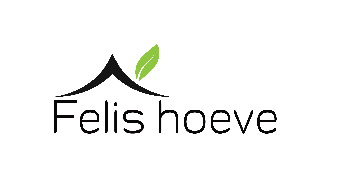 Algemene voorwaarden en het Huishoudelijk reglement Camping Felis HoeveDeze zijn te lezen op de camping en op de website www.felishoeve.nl.

Het betreden van de camping betekent het volledig accepteren en respecteren van dit reglement. 
In alle gevallen waarin dit reglement niet in voorzien beslist de eigenaar van Mini Camping de Felis Hoeve. 
Wij gaan er vanuit dat elke gast zich van deze regels op de hoogte heeft gesteld en deze ook zal naleven.

Mini Camping de Felis Hoeve en haar medewerkers zijn niet aansprakelijk voor schade en/of letsel ontstaan als gevolg van het verblijf op het terrein, alsmede schade ondervonden door het gebruik van de op het terrein aanwezige voorzieningen (faciliteiten). 
Ook zijn Mini Camping de Felis Hoeve en diens medewerkers niet aansprakelijk voor schadeclaims voortvloeiende uit geluids- of stankoverlast en enig van buiten komend onheil, alsmede de terreingesteldheid als gevolg van weersinvloeden. Voorts wordt geen aansprakelijkheid aanvaard voor het onklaar raken en/of buiten gebruik zijn van de aanwezige faciliteiten en/of voorzieningen. 
Mini Camping de Felis Hoeve en diens medewerkers zijn te allen tijde gerechtigd onbevoegden en/of mensen die zich misdragen de toegang tot het terrein te ontzeggen. 
Een ieder verblijft geheel op eigen risicoAankomst en vertrek
Een geboekte periode ligt vanaf de dag van aankomst na 13.00 uur t/m 12.00 uur op de dag van vertrek. Boekingen worden in nachten gerekend.
Aankomsttijd ligt tussen 13.00 uur en 19.00 uur.
Vertrektijd is voor 12.00 uur op de dag waarop geboekt is.
Voor beiden geldt: vroeger of later is alleen mogelijk na overleg.
Wij zijn wettelijk verplicht onze gasten bij het inchecken te identificeren en te registreren. 
U dient, indien nodig en na overleg, tijdig de plaats verlaten te hebben i.v.m. voorbereidende werkzaamheden voor de volgende gast.
Komt u aan en er is dan net even niemand aanwezig, dan verzoeken wij u om zelfstandig op uw plaats te gaan staan. Later komen wij dan bij u langs.
Een personenauto mag alleen bij aankomst en bij het vertrekken het kampeerterrein op om te lossen en te laden en de caravan of tent te brengen en op te halen. 
Laat de banden van de auto eerst 15 minuten afkoelen voor het gras op te rijden – dat voorkomt beschadigingen aan het gras.
Het draaien aan het stuur doet u alleen rijdend, ook dat voorkomt beschadigingen aan het gras.
De kampeerplek dient bij vertrek net zo schoon en netjes opgeleverd te worden als ze bij aankomst aangetroffen wordt.Kampeerplek
Als grondbedekking (voor de caravan of camper of onder tenten) zijn worteldoek of andere afdekmateriaal van plastic niet toegestaan. 
Alleen als grondbedekking met een open structuur mag na overleg gebruikt worden om verstikking van het gras te voorkomen.
(merken: uitsluitend Travellife Riva, Safarica Safaritex)
Het is niet toegestaan om aan de achterzijde van de kampeerplek zaken in de grond te bevestigen i.v.m. de aanwezige leidingen. Houd daarom circa 1 meter afstand vanuit de achterkant met bevestigingsmiddelen.
Het is verboden om de televisie hard aan te hebben, muziek te draaien, lawaai te maken of luidruchtig te zijn op het kampeerterrein.
Tussen 22.30u en 7.00u heerst er nachtrust op onze camping. 
Tenten met een punt- of koepelmodel en hebben een grondoppervlakte van maximaal 20m2.
Open vuur of vuurkorven zijn niet toegestaan op de kampeerplek. 
Barbecueën op de kampeerplek is alleen toegestaan met gasapparaten.
Bij vertrek dient u uw kampeerplek schoon achter te laten.
Campers of caravans met een gewicht van meer dan 3500kg of een lengte van meer dan 9 meter zijn alleen in overleg toegestaan.
Tenten kunnen alleen nog op het daar speciaal aangelegde terrein staan.Afval
Gasten dienen hun afval te scheiden en dit te deponeren in de daarvoor bestemde afvalbakken op de camping.
Huisvuil kan gedeponeerd worden in de daartoe grote blauwe of grijze container. 
Graag alleen gesloten afvalzakken in de container deponeren.
Voor glas en blik, plastic, groen- en papierafval staan aan de zijkant van het sanitair gebouw de aparte containers.
Het storten van grof afval is niet toegestaan.Huisdieren 
Huisdieren zijn op alle staanplaatsen toegestaan; zij moeten gechipt, geënt en geregistreerd zijn. Honden moeten altijd aan de lijn gehouden worden. Met name in geval van overlast voor  andere gasten, maar tevens in verband met de aanwezigheid van andere dieren en het wild op en rondom de camping (o.a. fazanten, kieviten, ganzen, hazen, poezen etc.).
We zijn een rustcamping en vragen de honden zo min mogelijk te laten blaffen.
De bezitter is geheel aansprakelijk voor eventuele schade aan derden of aan voorzieningen van de camping veroorzaakt door zijn dier.
De bezitter is gedurende zijn verblijf met een dier verplicht alle hygiënische normen te respecteren.
Er geldt een maximum van 2 huisdieren per kampeerplek.
Het kampeerterrein en onze aangrenzende terreinen (inclusief de weides van de boeren) zijn geen uitlaatplaats; er is voldoende uitlaatgelegenheid buiten het terrein. Doet uw huisdier toch per ongeluk zijn behoefte op het terrein dan dient u dit zelf op te ruimen.
Dieren worden alleen toegelaten met toestemming van de directie, daarom moet de aanwezigheid altijd bij reservering en/of bij tijdens de check-in ge/vermeld te worden. Huisdieren mogen andere campinggasten niet tot last zijn.

Vervoersmiddelen
Vervoersmiddelen moeten op het terrein stapvoets rijden.
Personenauto’s mogen alleen met afgekoelde banden voor het plaatsen van de caravan en het in- en uitladen tbv de caravan het veld op en dienen aansluitend op de parkeerplaats geparkeerd te worden.Bezoek 
Dagbezoekers, d.w.z. bezoekers van kampeerders, mogen alleen te voet de camping betreden in de toegestane tijden (max tot 22:00 uur) en moeten zich vooraf bij de receptie of eigenaar melden. Wij verzoeken u de bezoekers bij de ingang van de camping zelf te ontvangen en ervoor te zorgen dat hun auto buiten het terrein langs de Huigenstraat te parkeren. U bent als kampeerder verantwoordelijk voor uw gasten en het overbrengen van dit huishoudelijk reglement en algemene voorwaarden.
Bezoekerstarief wordt bij uw vertrek bij u in rekening gebracht. Blijft uw bezoek later dan 22.00 uur of blijven deze slapen dan geldt dit als een extra overnachting.
Grote groepen bezoek van meer dan 4 personen zijn alleen in overleg toegestaan.
Ook hier geldt dat stilte en rust in acht dienen te worden genomen.Betaling en Afrekenen
In bijzondere of onvoorziene omstandigheden kan de directie tot het volgende besluiten
(dit wordt dan vooraf kenbaar gemaakt):
Bij een verblijf vanaf 10 dagen (= 9 nachten) dient voor de totale gereserveerde periode, 50% van de staanplaatsprijs vooruit te worden voldaan. 
Het definitieve bedrag wordt berekend bij het salderen van de rekening. 

Afrekenen
De eindafrekening wordt bij vertrek voldaan. 
Men kan contant of met bankpas (pinnen) betalen.
Wij komen daarvoor naar u toe.Annulering
Bij annulering gelden de volgende regels:
tot 4 weken worden geen kosten in rekening gebracht
bij 4 weken voor de aankomstdatum wordt 10% in rekening gebracht
bij 3 weken voor de aankomstdatum wordt 25% in rekening gebracht
bij 2 weken voor de aankomstdatum wordt 50% in rekening gebracht
bij 1 week   voor de aankomstdatum wordt 75% in rekening gebracht
bij 2 dagen  voor de aankomstdatum wordt 90% in rekening gebrachtHet is ten strengste verboden:
• te roken in de sanitaire voorzieningen en de openbare gebouwen van de gehele camping.
• planten en bomen op de camping te beschadigen
• grill of barbecue te gebruiken met houtskool op de staanplaats
- gebruikte pannen e.d. op het gras te zetten 
• open vuur aan te steken
• brandende kaarsen of vuur onbeheerd achter te laten
• gaten of geulen te graven
• afval te deponeren en oliën of hete, vloeibare en zoute stoffen op het terrein te gieten
• water te verspillen
- water of grijs water op de camping te lozen
• lijnen op mensenhoogte te spannen of andere gevaarlijke installaties te plaatsen, die de      vrije passage kunnen belemmeren.
- iets extra bij caravan of camper te bouwen
Aanvullende algemene regels
- Voor de stroomaansluiting mogen alleen een kabel met eurostekker, die aan de geldende normen voldoet, gebruikt worden. Gasten zijn zelf verantwoordelijk voor eventuele defecten aan het gebruikte materiaal. 
- Chemische WC’s mogen alleen geleegd worden in het chemisch toilet.
- Was- en vaatwas mag alleen bij de daarvoor bestemde wasbakken gedaan worden en niet tijdens nachtelijke uren.
- Wij verzoeken u de douches en wastafels na gebruik schoon achter te laten mede i.v.m. de gasten die na u aan de beurt zijn. Samen houden we het schoon.
- Op elk uur van de dag moet het voorkomen worden dat andere gasten gestoord worden door activiteiten, spelletjes en elektrische apparatuur..
- De boeken en magazines uit de bibliotheek zijn voor het algemeen nut en mogen geruild worden.
- Vissen in de wetering langs het kampeerterrein is toegestaan. 
I.v.m. verontreiniging en ongedierte is bijvoeren in welke vorm dan ook niet toegestaan.
- De directie levert indien nodig de toegangscode voor WiFi verbinding, met acceptatie van de gebruiksvoorwaarden.
- Het benutten van alle faciliteiten op de camping is voor eigen risico van de gebruiker.
- De directie is niet aansprakelijk voor verlies, diefstal of beschadiging van voorwerpen, als ook niet voor incidenten, diefstal of schade veroorzaakt door derden, door overmacht of natuurlijke calamiteiten.
- Eventuele tijdelijke storingen van de diensten op de camping, om technische redenen of door overmacht, verplichten de directie niet tot schadevergoeding of welke geldvergoeding dan ook.
- De directie behoudt zich het recht voor een gast van de camping te verwijderen, als zij acht dat het reglement niet in acht is genomen of het gedrag de rust en vrede op de camping verstoort en zo de belangen van de camping niet behartigd worden. 
“Campinggedrag” wordt niet getolereerd.
- De directie heeft recht op schadevergoeding voor de eventuele aangebrachte schade, zonder teruggave van eventuele aanbetalingen.
- Voor datgene wat niet in dit reglement is opgenomen, gelden de algemene wetsbepalingen. 
- De directie vertrouwt vooral op de medewerking van de gasten, op hun respect voor de medemens, voor de natuur en voor de faciliteiten van de camping..Mini Camping de Felis Hoeve
2024SPOED	112Politie – Brandweer – Ziekenauto
Ons adres: 
Felis hoeve - Huigenstraat 49 – 4151CC Acquoy
Telefoon Look      - 06-55715400
Telefoon Miranda - 06-11085516ZIEKENHUIS
Beatrix ziekenhuis					Lingepolikliniek Beatrixziekenhuis
Bannenweg 57					Lingesteynplantsoen 3
4204AA Gorinchem					4141 GH Leerdam
Tel. 0183 644 444					Tel. 0183 644 229

HUISARTS
Huisartsenpraktijk Wouters			Huisartsenpraktijk De Linge
Lingesteynplantsoen 2a				Lingesteynplantsoen 2b
4141 GH Leerdam					4141 GH Leerdam
Tel. 0345 - 617909					Tel: 0345 – 612598

TANDARTS
C.P. Redelijkheid 					Tandartspraktijk Van Slooten Bovenkant formulierOnderkant formulier
Voorstraat 26-28 					Roekstraat 6, 
4147 CC Asperen					4143 AA Leerdam
Tel. 0345 - 619 430					Tel: 0345 - 612 550
DIERENARTS
Dierenkliniek Leerdam				Bata4en
Parallelweg 3 					Enggraaf 22
4143 LA Leerdam					4175 ER Haaften			
Tel: 0345 - 612 270					Tel: 0418 -  591 302
							Vraag aan Miranda

APOTHEEK
BENU
Lingesteynplantsoen, 1, 
4141 GH Leerdam
Tel. 0345 - 618 183
